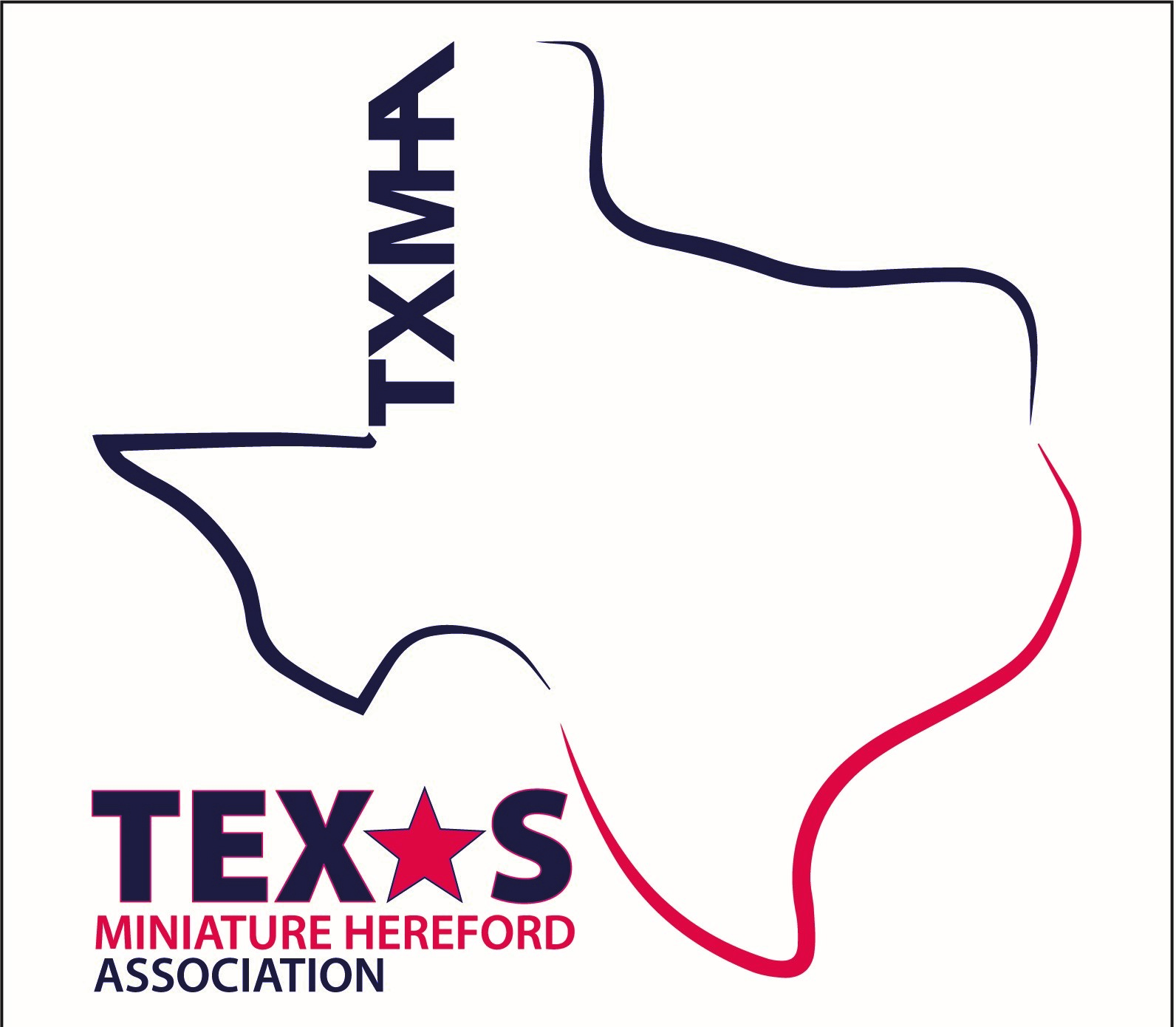 Texas Miniature Hereford Association Membership ApplicationMembership will be active September 1, 2022 through August 31, 2023.Memberships paid any time after September 1 will expire            August 31, and sent a renewal letter.NAME: _______________________________________________________________            (please list yourself and all members associated with this membership)RANCH/BUSINESS NAME: _______________________________________________ADDRESS: ____________________________________________________________                   (where you receive mail)RANCH/BUSINESS ADDRESS: ___________________________________________                                                     (if different from above)PHONE NUMBER: ____________________  CELL:____________________________EMAIL ADDRESS: ______________________________________________________Please indicate preferred method of communication for confirmation of membership.Email: _________ Or  Standard Mail: ____________Annual membership is $75 yearly per family, ranch, or business entity. Associate membership is $100 yearly.Memberships can also be paid online at www.txminihereford.org. Please make checks payable to the Texas Miniature Hereford Association. Mail this form filled out and check to: TXHMA Treasurer – Attn: Thad Maples  – PO Box 1447  Copperas Cove, TX 76522.